新 书 推 荐中文书名：《午夜宝宝计划》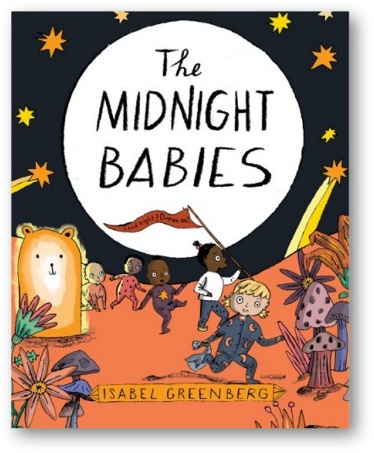 英文书名：MIDNIGHT BABIES作    者：Isabelle Greenberg出 版 社：Abrams Books for Young Readers代理公司：Abrams / ANA页    数：40页出版时间：2023年6月代理地区：中国大陆、台湾审读资料：电子稿类    型：儿童故事绘本内容简介：《纽约时报》最畅销的漫画小说家波士顿环球报号角图书奖荣誉观察家/开普/漫画图像短篇小说奖英国漫画奖的最佳图书奖获得者伊莎贝尔·格林伯格（Isabel Greenberg）作品在这个梦幻般的睡前冒险故事中，来自四面八方的婴儿们联合起来反抗他们的终极敌人——睡眠！这个古怪又非常有趣的图画书在法兰克福受到非常积极的反响收到许多书评请求这些婴儿来自四面八方，或爬或走，蹒跚学步，跌跌撞撞。这些是睡不着觉的宝宝，不想睡觉的宝宝，脚痒痒的宝宝，“再讲一个故事吧”宝宝。“睡觉! 睡觉! 除了睡觉哪儿都行! ! !”宝宝们唱道。午夜宝宝的探索开始了！宝宝们，全体都有！为了保持清醒，午夜宝宝必须克服沉睡的诱惑: 与昏睡国的军队作战，冒险穿越夜光森林和故事之海，穿越摇篮曲花园到达“睡吧宝贝”之河，甚至还要走过令人恐惧的瞌睡之地。但是，他们能撑住最大的挑战吗——也就是，一个抱抱？畅销书作家兼插画家伊莎贝尔·格林伯格（Isabel Greenberg）把睡前时光换了个角度思考，变成一个欢快的、有趣的远征记。这将引起不睡觉的小家伙们和睡眠不足的父母们的共鸣！本书卖点：令人耳目一新的睡前故事：这个故事有着史诗般的征程与曲折的结局，为一个永受欢迎的题材提供了新鲜的转向，适用于任何挣扎着让他们小孩入睡的父母。大声朗读的绝妙选择: 神秘和诗意的感觉、激动人心的旅程，这本华丽的睡前读物将吸引小孩子的注意力……就在他们打瞌睡之前。捧腹大笑：古怪、玩世不恭的幽默，会让人想起Kate Beaton。独特的艺术: 格林伯格顽皮、大胆的风格给幻想世界赋予生命，并在视觉上将其与其他睡前书籍区分开来。(醒着的婴儿这个角色是根据她自己的醒着的婴儿改编的!)才华横溢的创作者: 格林伯格是《纽约时报》最畅销的漫画小说家；《伟大女神的故事》系列的艺术家(盖亚和雅典娜的故事获得了星级评价)；漫画小说《玻璃城》获得了两个星级评价。这是她作为作家和插画家的第一本图画书。作者简介：伊莎贝尔·格林伯格（Isabel Greenberg）是英国获奖的插画家，漫画家和作家。她为获得数学图书奖的图画书A Hundred Billion Trillion Stars绘制插图，获得波士顿环球报号角图书奖荣誉，并被亚马逊、 Space.com 和行星协会评为“年度最佳图书”，与Power Up和The Ocean in Your Bathtub一起印刷超过6万册。她的漫画小说，包括《纽约时报》的畅销书The Encyclopedia of Early Earth，都获得了星级评论，赢得了英国漫画奖的最佳图书奖，还获得了“观察家/开普/漫画图像短篇小说奖”，以及其他一些荣誉。格林伯格曾与各种各样的客户合作，包括《卫报》，诺布罗出版社，国家信托和《纽约时报》。她住在伦敦，喜欢画历史事物的插图。这是她的第一本插图图画书。内文插图：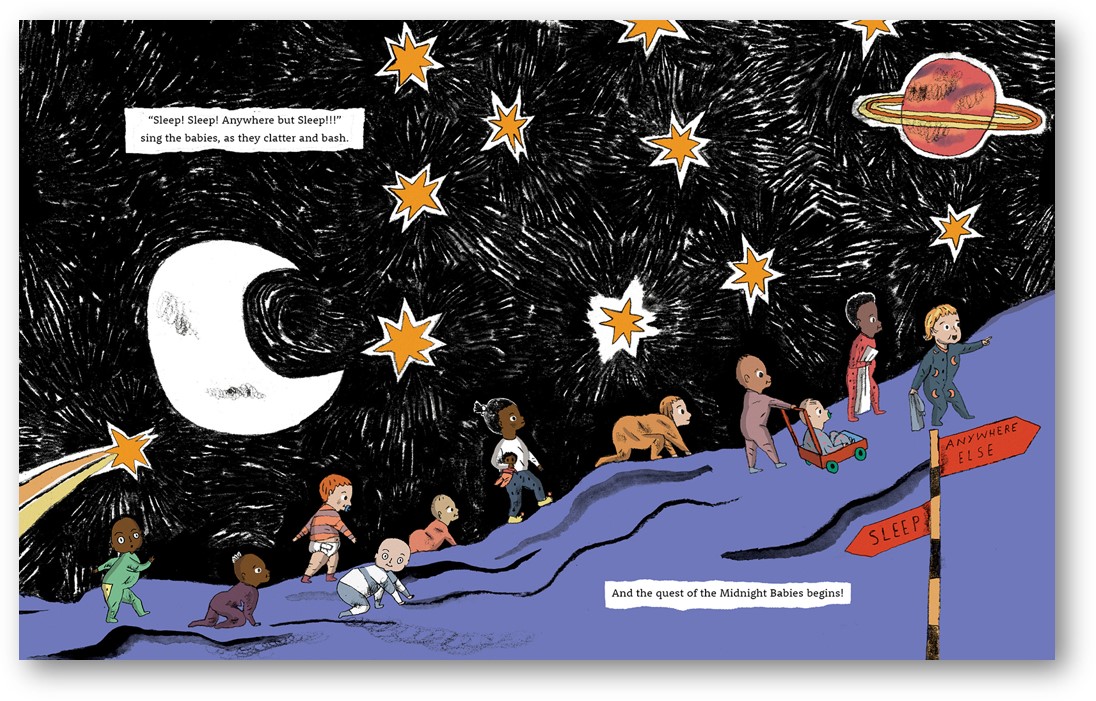 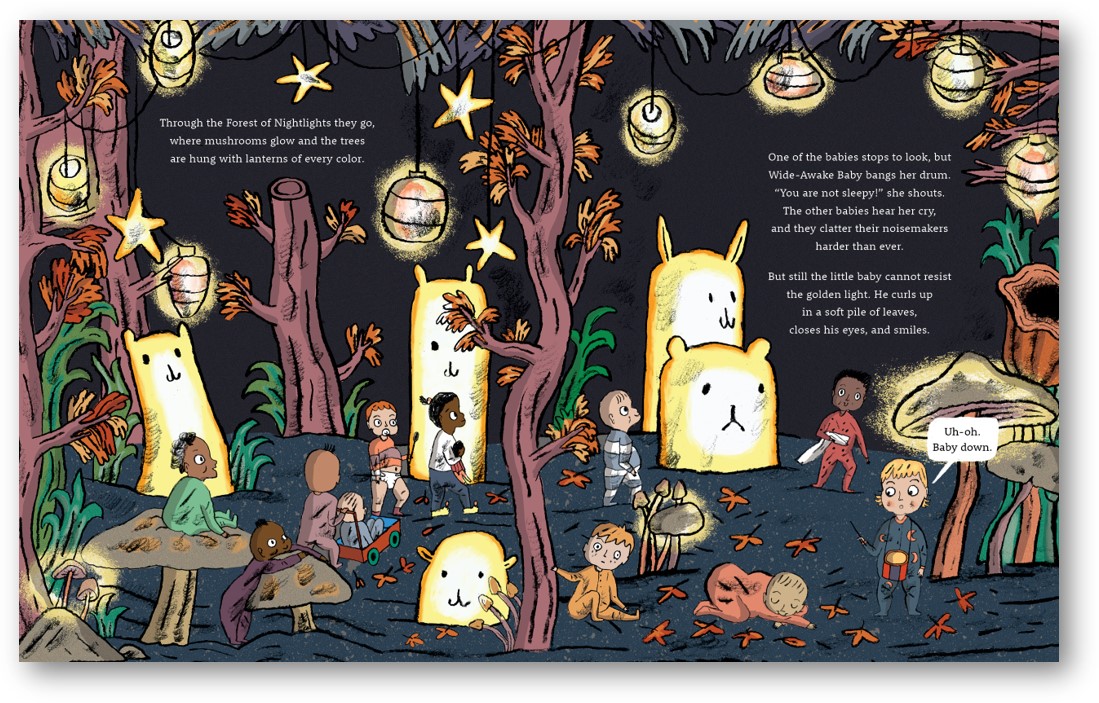 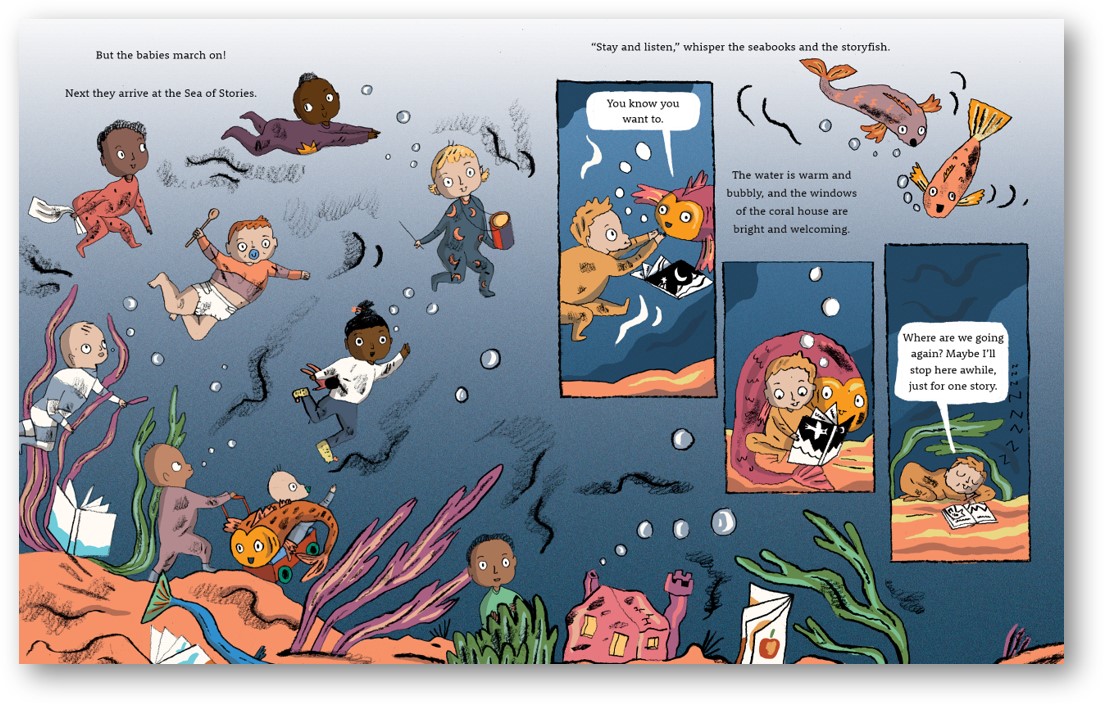 谢谢您的阅读！请将回馈信息发至：薛肖雁 (Echo@nurnberg.com.cn)----------------------------------------------------------------------安德鲁﹒纳伯格联合国际有限公司北京代表处北京市海淀区中关村大街甲59号中国人民大学文化大厦1705室 邮编：100872Email: Echo@nurnberg.com.cn 电话：010-82449185传真：010-82504200网址：www.nurnberg.com.cn（获取最新书讯）微博：http://weibo.com/nurnberg豆瓣小站：http://site.douban.com/110577/抖音号：安德鲁读书微信订阅号：安德鲁书讯